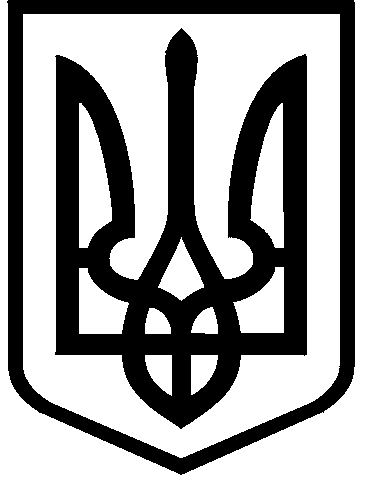 КИЇВСЬКА МІСЬКА РАДАII сесія IX скликанняРІШЕННЯ____________№_______________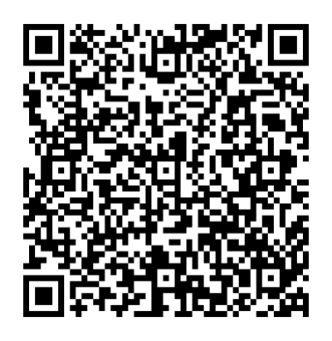 Відповідно до статей 9, 83, 93 Земельного кодексу України, Закону України «Про оренду землі», пункту 34 частини першої статті 26 Закону України «Про місцеве самоврядування в Україні» та враховуючи звернення приватного акціонерного товариства «АВТОБАЗА № 1» від 08 травня 2023 року                                  № 449057675, Київська міська радаВИРІШИЛА:Поновити приватному акціонерному товариству «АВТОБАЗА № 1» на               10 років договір на право тимчасового довгострокового користування землею на умовах оренди від 08 липня 1998 року № 75-5-00024 для експлуатації та обслуговування комплексу будівель і споруд автобази на вул. Пшеничній, 9 у Святошинському районі м. Києва ( кадастровий номер 8000000000:75:313:0002; площа 4,0710 га; категорія земель - землі промисловості, транспорту, електронних комунікацій, енергетики, оборони та іншого призначення; код виду цільового призначення – 11.02; справа № 449057675). Встановити, що:2.1. Річна орендна плата, передбачена у підпункті 2.1 пункту 2 договору на право тимчасового довгострокового користування землею на умовах оренди                 від 08 липня 1998 року № 75-5-00024 визначається на рівні мінімальних розмірів згідно з рішенням про бюджет міста Києва на відповідний рік.2.2. Інші умови договору на право тимчасового довгострокового користування землею на умовах оренди від 08 липня 1998 року № 75-5-00024 підлягають приведенню у відповідність до законодавства України.  3. Приватному акціонерному товариству «АВТОБАЗА № 1»:3.1. У місячний строк з дати оприлюднення цього рішення надати до Департаменту земельних ресурсів виконавчого органу Київської міської ради (Київської міської державної адміністрації) документи, визначені законодавством України, необхідні для підготовки проєкту договору про укладення договору оренди вказаної  у п. 1 цього рішення земельної ділянки на новий строк.3.2. Дотримуватися обмежень у використанні земельної ділянки, визначених законодавством та зареєстрованих у Державному земельному кадастрі.4. Контроль за виконанням цього рішення покласти на постійну комісію Київської міської ради з питань архітектури, містопланування та земельних відносин.ПОДАННЯ:Про поновлення приватному акціонерному товариству «АВТОБАЗА № 1» договору на право тимчасового довгострокового користування землею на умовах оренди                              від 08 липня 1998 року                             № 75-5-00024Київський міський голова 	Віталій КЛИЧКОЗаступник голови Київської міської державної адміністраціїз питань здійснення самоврядних повноваженьПетро ОЛЕНИЧДиректор Департаменту земельних ресурсів виконавчого органу Київської міської ради(Київської міської державної адміністрації)Валентина ПЕЛИХНачальник юридичного управління Департаменту земельних ресурсіввиконавчого органу Київської міської ради(Київської міської державної адміністрації)Дмитро РАДЗІЄВСЬКИЙПОГОДЖЕНО:Постійна комісія Київської міської радиз питань архітектури, містопланування таземельних відносин Голова	Секретар			Михайло ТЕРЕНТЬЄВЮрій ФЕДОРЕНКОВ. о. начальника управління правового забезпечення діяльності Київської міської радиВалентина ПОЛОЖИШНИК